WAH 7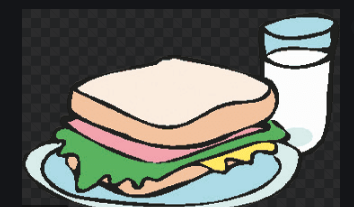 Auftrag Woche 13	Aufwand: 2 Lektionen							Die Auswertung erfolgt mit einem späteren Auftrag.				Abgabetermin: 	Freitag, 27. März 2020beim Hausaufgaben-Wechsel			SekAuftrag
Was trinke ich jeden Tag?Wieviel trinke ich pro Tag?Messe deine Trinkgewohnheiten mit Hilfe eines Glases/Bechers (3dl/5dl)Notiere die Anzahl Gläser/Becher und die Art des Getränkes an den entsprechenden Wochentagen.